ПРАВИТЕЛЬСТВО МОСКОВСКОЙ ОБЛАСТИПОСТАНОВЛЕНИЕот 18 марта 2013 г. N 180/9О ГРАДОСТРОИТЕЛЬНОМ СОВЕТЕ МОСКОВСКОЙ ОБЛАСТИВ соответствии с Градостроительным кодексом Российской Федерации, Федеральным законом от 06.10.1999 N 184-ФЗ "Об общих принципах организации законодательных (представительных) и исполнительных органов государственной власти субъектов Российской Федерации", Законом Московской области N 230/2005-ОЗ "О Правительстве Московской области", Законом Московской области N 36/2007-ОЗ "О Генеральном плане развития Московской области", в целях реализации единой градостроительной политики и повышения эффективности принятия решений в области градостроительной, инвестиционной деятельности и земельно-имущественных отношений на территории Московской области Правительство Московской области постановляет:1. Образовать Градостроительный совет Московской области.2. Утвердить прилагаемые Положение о Градостроительном совете Московской области и состав Градостроительного совета Московской области.3. Утратил силу. - Постановление Правительства МО от 08.04.2015 N 221/7.4. Центральным исполнительным органам государственной власти Московской области в течение 30 дней со дня вступления в силу настоящего постановления подготовить, согласовать в установленном порядке и представить на утверждение Правительства Московской области проекты нормативных правовых актов о внесении изменений в правовые акты Правительства Московской области, исключающих из функций и задач межведомственных комиссий вопросы, отнесенные к компетенции Градостроительного совета Московской области.5. Признать утратившими силу:постановление Правительства Московской области от 11.04.2003 N 208/12 "О дополнительных мерах по обеспечению градостроительного регулирования и организации территории Московской области";постановление Правительства Московской области от 31.03.2009 N 247/12 "Об утверждении состава Межведомственной комиссии по градостроительному регулированию и организации территории Московской области и о внесении изменений в некоторые постановления Правительства Московской области";постановление Правительства Московской области от 12.05.2010 N 325/19 "О внесении изменений в постановление Правительства Московской области от 11.04.2003 N 208/12 "О дополнительных мерах по обеспечению градостроительного регулирования и организации территории Московской области";постановление Правительства Московской области от 14.12.2011 N 1549/51 "О внесении изменения в Положение о Межведомственной комиссии по градостроительному регулированию и организации территории Московской области";постановление Правительства Московской области от 20.12.2011 N 1602/52 "О внесении изменений в Положение о Межведомственной комиссии по градостроительному регулированию и организации территории Московской области";постановление Правительства Московской области от 14.06.2012 N 836/20 "Об утверждении состава Межведомственной комиссии по градостроительному регулированию и организации территории Московской области и о внесении изменений в некоторые постановления Правительства Московской области";пункты 1, 2, 4, 5 постановления Правительства Московской области от 30.12.2002 N 636/50 "О Межведомственной комиссии при Правительстве Московской области по обеспечению разработки Генерального плана развития Московской области";пункт 1 постановления Правительства Московской области от 01.04.2004 N 172/12 "Об утверждении состава Межведомственной комиссии при Правительстве Московской области по обеспечению разработки Генерального плана развития Московской области";постановление Правительства Московской области от 06.12.2006 N 1125/47 "О внесении изменений в состав Межведомственной комиссии при Правительстве Московской области по обеспечению разработки Генерального плана развития Московской области";постановление Правительства Московской области от 19.11.2007 N 863/41 "О внесении изменений в состав Межведомственной комиссии при Правительстве Московской области по обеспечению разработки Генерального плана развития Московской области";постановление Правительства Московской области от 17.02.2009 N 131/6 "О внесении изменений в состав Межведомственной комиссии при Правительстве Московской области по обеспечению разработки Генерального плана развития Московской области";постановление Правительства Московской области от 03.09.2009 N 706/35 "О внесении изменений в постановление Правительства Московской области от 30.12.2002 N 636/50 "О Межведомственной комиссии при Правительстве Московской области по обеспечению разработки Генерального плана развития Московской области" и о внесении изменений в состав Межведомственной комиссии при Правительстве Московской области по обеспечению разработки Генерального плана развития Московской области";абзац второй пункта 2.1 раздела 2 Порядка разработки и утверждения Генерального плана развития Московской области, утвержденного постановлением Правительства Московской области от 07.10.2002 N 439/34 "Об утверждении Порядка разработки и утверждения Генерального плана развития Московской области";постановление Правительства Московской области от 03.09.2012 N 1078/31 "Об образовании Межведомственной комиссии по земельно-имущественным отношениям в Московской области";постановление Правительства Московской области от 04.12.2012 N 1517/44 "О внесении изменений в постановление Правительства Московской области от 03.09.2012 N 1078/31 "Об образовании Межведомственной комиссии по земельно-имущественным отношениям в Московской области";постановление Правительства Московской области от 21.01.2013 N 1/1 "О внесении изменений в состав Межведомственной комиссии по земельно-имущественным отношениям в Московской области".6. Установить, что правовые акты Правительства Московской области до внесения в них соответствующих изменений действуют в части, не противоречащей настоящему постановлению.7. Главному управлению по информационной политике Московской области обеспечить официальное опубликование настоящего постановления в газете "Ежедневные новости. Подмосковье".8. Настоящее постановление вступает в силу со дня его официального опубликования.9. Контроль за выполнением настоящего постановления возложить на Вице-губернатора Московской области И.Н. Габдрахманова.(п. 9 в ред. постановления Правительства МО от 23.01.2014 N 11/1)Временно исполняющий обязанностиГубернатора Московской областиА.Ю. ВоробьевУтвержденопостановлением ПравительстваМосковской областиот 18 марта 2013 г. N 180/9ПОЛОЖЕНИЕО ГРАДОСТРОИТЕЛЬНОМ СОВЕТЕ МОСКОВСКОЙ ОБЛАСТИI. Общие положения1. Градостроительный совет Московской области (далее - Совет) является постоянно действующим коллегиальным органом, образованным для решения вопросов в сфере градостроительной, инвестиционной деятельности, земельно-имущественных отношений.2. В своей деятельности Совет руководствуется федеральным законодательством и законодательством Московской области, а также настоящим Положением.II. Основные цели и задачи Совета3. Совет образован для формирования и практической реализации единой градостроительной политики и рационального использования земель для обеспечения благоприятных условий жизнедеятельности на территории Московской области.4. Совет образован в целях организации взаимодействия Правительства Московской области, центральных исполнительных органов государственной власти Московской области, органов местного самоуправления муниципальных образований Московской области, физических и юридических лиц по вопросам, указанным в пункте 1 настоящего Положения.5. Задачами Совета является оценка предлагаемых градостроительных решений в области земельно-имущественных отношений Московской области, а также подготовка рекомендаций по вопросам:(в ред. постановления Правительства МО от 08.04.2015 N 221/7)совершенствования архитектуры и градостроительного развития Московской области;сохранения памятников истории, культуры и архитектуры на территории Московской области;выбора градостроительных решений, направленных на обеспечение благоприятных условий проживания, ограничение негативного воздействия хозяйственной и иной деятельности на окружающую среду, рациональное использование природных ресурсов в интересах населения;использования современных достижений в сфере архитектурной и градостроительной деятельности, ресурсо- и энергосберегающих, а также экологически чистых технологий при проектировании, строительстве и эксплуатации объектов различного назначения на территории Московской области.III. Функции СоветаСовет в соответствии с возложенными на него основными задачами осуществляет следующие функции:6. В сфере градостроительной деятельности:6.1. Рассматривает вопросы реализации инвестиционных проектов на территории Московской области в связи с обращениями центральных исполнительных органов государственной власти Московской области, администраций муниципальных образований Московской области, юридических и физических лиц, с целью формирования единой градостроительной политики и рационального использования земель для обеспечения благоприятных условий жизнедеятельности на территории Московской области, за исключением:вопросов проведения учетной регистрации инвестиционных контрактов (договоров), дополнительных соглашений, актов о результатах реализации (частичной реализации) инвестиционных контрактов (договоров);инвестиционных проектов, реализуемых в рамках государственных программ за счет бюджетных средств, кроме линейных объектов;инвестиционных проектов на стадии разработки градостроительных планов земельных участков и оформления разрешения на строительство (в том числе по линейным объектам и объектам индивидуального жилищного строительства) в случае, если проект планировки территории одобрен на заседании Совета;инвестиционных проектов, предусматривающих размещение объектов нежилого назначения на земельных участках площадью до 2 га, кроме апартаментов;инвестиционных проектов на стадии разработки проектной документации на строительство в случае, если градостроительный план земельного участка ранее одобрен на заседании Совета;инвестиционных проектов на стадии оформления разрешения на ввод объектов в эксплуатацию;инвестиционных проектов, предусматривающих строительство, реконструкцию объектов промышленного назначения и сопутствующей инфраструктуры в границах земельных участков действующих предприятий.6.2. Рассматривает проекты документов территориального планирования субъектов Российской Федерации, имеющих общую границу с Московской областью, в части их соответствия документам территориального планирования Московской области.6.3. Осуществляет предварительное рассмотрение, внесение предложений по подготовке, изменению и утверждению документов территориального планирования Московской области.(в ред. постановления Правительства МО от 15.09.2022 N 970/30)6.4. Принимает решения о разработке, внесении изменений и утверждении региональных нормативов градостроительного проектирования Московской области, а также по совершенствованию нормативной правовой базы в области градостроительной деятельности.6.5. Рассматривает программы и мероприятия по проведению государственной градостроительной политики на территории Московской области.6.6. Информирует Правительство Московской области о выявленных при осуществлении функций Совета нарушениях законодательства Российской Федерации о градостроительной деятельности на территории Московской области.6.7. Проводит анализ градостроительных проблем для выбора проектных, программных и иных методов их решения, в том числе при создании (развитии) социальной, транспортной, инженерной и коммунальной инфраструктур и иных объектов, оказывающих влияние на условия проживания и перспективное использование территорий муниципальных образований Московской области.6.8. Рассматривает вопросы изменения административно-территориального устройства Московской области в части образования новых населенных пунктов в случае возникновения в границах соответствующего муниципального образования Московской области новой сосредоточенной жилой застройки, служащей местом постоянного проживания и жизнедеятельности людей.6.9. Рассматривает вопросы о предоставлении разрешений на отклонение от предельных параметров разрешенного строительства, реконструкции объектов капитального строительства на территории Московской области.6.10. Рассматривает вопросы о предоставлении разрешений на условно разрешенный вид использования земельного участка или объекта капитального строительства на территории Московской области.6.11. Рассматривает вопрос о согласовании проекта правил землепользования и застройки городского округа Московской области.(пп. 6.11 в ред. постановления Правительства МО от 15.09.2022 N 970/30)6.12. Утратил силу. - Постановление Правительства МО от 15.09.2022 N 970/30.6.13. Рассматривает вопрос о согласовании проекта документа территориального планирования городского округа Московской области.(пп. 6.13 в ред. постановления Правительства МО от 15.09.2022 N 970/30)6.14. Рассматривает проекты решений о комплексном развитии территории в Московской области с приложением Мастер-планов, Градостроительных концепций комплексного развития территории на предмет их одобрения.(п. 6.14 в ред. постановления Правительства МО от 01.03.2022 N 167/8)6.15. Рассматривает проекты договоров о комплексном развитии территории по инициативе правообладателей, проекты дополнительных соглашений к таким договорам, проекты соглашений о расторжении таких договоров на предмет их одобрения.(п. 6.15 в ред. постановления Правительства МО от 01.03.2022 N 167/8)6.16. Рассматривает вопросы о выдаче заключения о соответствии застройщиков и проектной декларации требованиям части 2 статьи 3, статей 20, 21 Федерального закона от 30.12.2004 N 214-ФЗ "Об участии в долевом строительстве многоквартирных домов и иных объектов недвижимости и о внесении изменений в некоторые законодательные акты Российской Федерации".(подп. 6.16 введен постановлением Правительства МО от 24.04.2018 N 280/16)6.17. Рассматривает предложения о комплексном развитии территории по инициативе правообладателей земельных участков и (или) объектов недвижимого имущества, расположенных в границах такой территории, в соответствии с предложенными правообладателями параметрами комплексного развития территории и возможность заключения договора о комплексном развитии территории в Московской области по инициативе правообладателей.(п. 6.17 в ред. постановления Правительства МО от 01.03.2022 N 167/8)6.18. Рассматривает проект порядка утверждения карт планируемого размещения объектов местного значения городских округов.(пп. 6.18 введен постановлением Правительства МО от 18.06.2021 N 485/18)6.19. Рассматривает вопрос о согласовании проекта карты планируемого размещения объектов местного значения городского округа Московской области.(пп. 6.19 введен постановлением Правительства МО от 15.09.2022 N 970/30)6.20. Рассматривает вопросы об учете предложений физических и юридических лиц в проекте внесения изменений в генеральный план городского округа Московской области.(пп. 6.20 введен постановлением Правительства МО от 15.09.2022 N 970/30)6.21. Рассматривает вопрос о согласовании внесения изменений в правила землепользования и застройки городского округа Московской области.(пп. 6.21 введен постановлением Правительства МО от 15.09.2022 N 970/30)(п. 6 в ред. постановления Правительства МО от 08.04.2015 N 221/7)7. В сфере земельно-имущественных отношений на территории Московской области:7.1. Утратил силу. - Постановление Правительства МО от 22.03.2022 N 261/11.7.2. Рассматривает предложения о резервировании земель, об изъятии земельных участков для государственных нужд Московской области.7.3. Рассматривает проекты решений о приобретении земельных участков в собственность Московской области, в том числе в порядке реализации Московской областью преимущественного права покупки земельных участков из земель сельскохозяйственного назначения, а также в порядке передачи земельных участков из федеральной собственности.7.4. Рассматривает вопросы о предоставлении земельных участков, находящихся в собственности Московской области, за исключением земельных участков, предоставляемых в аренду в рамках заключенных соглашений о государственно-частном партнерстве, концессионных соглашений, инвестиционных соглашений, если указанное предоставление влечет переход права собственности на земельные участки, а также вопросы передачи земельных участков, включая:(в ред. постановления Правительства МО от 19.09.2022 N 979/31)вопросы передачи земельных участков из собственности Московской области в собственность муниципальных образований Московской области, в том числе в целях предоставления земельных участков многодетным семьям;вопросы передачи земельных участков в федеральную собственность, в собственность иных субъектов Российской Федерации.7.5. Рассматривает вопросы заключения инвестиционных соглашений одновременно с возможностью предоставления в аренду земельных участков, находящихся в муниципальной собственности и государственной собственности, юридическим лицам для строительства объектов социально-культурного и коммунально-бытового назначения, масштабных инвестиционных проектов, критерии которых установлены законодательством Московской области.7.6. Рассматривает предложения по передаче Московской области полномочий по распоряжению земельными участками, находящимися в федеральной собственности, осуществляет выработку рекомендаций по ним.(п. 7 в ред. постановления Правительства МО от 14.09.2018 N 637/24)8. Иные функции Совета:8.1. Рассматривает вопросы об участии Московской области в проектах государственно-частного партнерства в соответствии с федеральным законодательством и законодательством Московской области и осуществляет выработку рекомендаций по ним.8.2. Утратил силу. - Постановление Правительства МО от 08.04.2015 N 221/7.8.3. Представляет информацию и предложения Губернатору Московской области и Правительству Московской области, центральным исполнительным органам государственной власти Московской области, а также органам местного самоуправления муниципальных образований Московской области по вопросам, отнесенным к задачам и полномочиям Совета.8.4. Осуществляет предварительное рассмотрение и подготовку предложений, проектов решений по иным вопросам градостроительной деятельности и земельно-имущественных отношений, отнесенным законодательством Российской Федерации к полномочиям Московской области, в том числе по ходатайству членов Совета.8.5. Контролирует исполнение решений, предложений и рекомендаций Совета.8.6. Рассматривает вопросы по изменению границ земель, на которых расположены леса, указанные в пунктах 3 и 4 части 1 статьи 114 Лесного кодекса Российской Федерации, на территории Московской области в целях дальнейшего использования земельных участков под размещение объектов различного целевого назначения.(п. 8.6 в ред. постановления Правительства МО от 12.05.2020 N 245/12)8.7. Рассматривает вопросы о формировании земельных участков для осуществления деятельности в сфере обращения с отходами.(подп. 8.7 введен постановлением Правительства МО от 06.06.2013 N 386/21)8.8. Утратил силу. - Постановление Правительства МО от 08.04.2015 N 221/7.8.9. Рассматривает вопросы о создании или реорганизации особо охраняемых природных территорий областного значения, об утверждении положений (паспортов) особо охраняемых природных территорий областного значения, о внесении изменений в положения (паспорта) особо охраняемых природных территорий областного значения; вопросы об установлении технических ошибок (описок, опечаток, грамматических или арифметических ошибок), допущенных в описании местоположения границ особо охраняемых природных территорий областного значения, созданных до вступления в силу Федерального закона от 14.03.1995 N 33-ФЗ "Об особо охраняемых природных территориях", а также формирует предложения о создании особо охраняемых природных территорий федерального значения.(подп. 8.9 в ред. постановления Правительства МО от 26.09.2017 N 805/35)8.10. В сфере жилищно-коммунального хозяйства на территории Московской области рассматривает и согласовывает схемы теплоснабжения, водоснабжения и водоотведения муниципальных образований Московской области, а также технические условия на присоединение к объектам инженерной инфраструктуры.(подп. 8.10 введен постановлением Правительства МО от 08.04.2015 N 221/7)8.11. Рассматривает вопросы о включении участков недр, расположенных на территории Московской области и содержащих общераспространенные полезные ископаемые, в перечень участков недр местного значения, предлагаемых для предоставления в пользование для геологического изучения недр в целях поисков и оценки месторождений общераспространенных полезных ископаемых, разведки и добычи общераспространенных полезных ископаемых, геологического изучения недр, разведки и добычи общераспространенных полезных ископаемых.(пп. 8.11 в ред. постановления Правительства МО от 09.11.2021 N 1112/38)9. Реализация функций Совета осуществляется путем рассмотрения материалов, обосновывающих принятие градостроительных решений, принципиальных вопросов градостроительной деятельности и размещения объектов, имеющих высокое общественно-социальное значение, включая:градостроительные (функционально-планировочные) концепции и иные материалы, обосновывающие комплексное развитие (застройку) территорий Московской области;предложения по градостроительному зонированию, проекты документов территориального планирования Московской области, муниципальных образований Московской области;комплексные программы социально-экономического развития муниципальных образований Московской области;концепции, проекты, отраслевые схемы инженерного и транспортного развития территорий Московской области, муниципальных образований Московской области;проекты зон охраны объектов культурного наследия (памятников истории и культуры) федерального, регионального и местного значения;концепции и иные материалы, обосновывающие формирование природно-рекреационных комплексов и архитектурно-ландшафтных объектов;проекты решений о создании особо охраняемых природных территорий областного значения, проекты положений (паспортов) особо охраняемых природных территорий областного значения, проекты изменений в положения (паспорта) особо охраняемых природных территорий областного значения; материалы, обосновывающие наличие технических ошибок (описок, опечаток, грамматических или арифметических ошибок), допущенных в описании местоположения границ особо охраняемых природных территорий областного значения, созданных до вступления в силу Федерального закона от 14.03.1995 N 33-ФЗ "Об особо охраняемых природных территориях", предложения о создании особо охраняемых природных территорий федерального значения;(в ред. постановления Правительства МО от 26.09.2017 N 805/35)абзацы девятый - десятый утратили силу. - Постановление Правительства МО от 08.04.2015 N 221/7;архитектурные проекты, претендующие на серийное применение (повторное использование) или статус эталонного проекта (приоритетного использования) на территории Московской области;научно-исследовательские работы в области архитектуры и градостроительства Московской области, градостроительные разделы целевых региональных программ;иные документы, рассмотрение которых необходимо для выполнения задач и функций Совета.IV. Права Совета10. Для осуществления возложенных на него функций Совет имеет право:10.1. Запрашивать и получать от федеральных органов исполнительной власти, центральных исполнительных органов государственной власти Московской области, государственных органов Московской области, органов местного самоуправления муниципальных образований Московской области, общественных объединений и организаций документы, информацию, справочные материалы по вопросам, относящимся к компетенции Совета.10.2. Приглашать на заседания Совета представителей федеральных органов государственной власти, общественных организаций, органов государственной власти Московской области, органов местного самоуправления муниципальных образований Московской области, руководителей и представителей заинтересованных организаций для участия в обсуждении вопросов, входящих в компетенцию Совета.10.3. Образовывать при Совете экспертные, консультативные, рабочие группы в порядке, предусмотренном федеральным законодательством, законодательством Московской области и настоящим Положением.V. Состав и структура Совета11. Совет возглавляет председатель Совета - Губернатор Московской области.12. Состав Совета:12.1. В состав Совета входят председатель Совета, заместитель председателя Совета, ответственный секретарь Совета и иные члены Совета.(подп. 12.1 в ред. постановления Правительства МО от 30.12.2014 N 1192/52)12.2. Персональный состав Совета утверждается постановлением Правительства Московской области по представлению председателя Совета.Делегирование членами Совета своего права на участие в заседаниях Совета иным лицам не допускается.12.3. Для предварительной проработки вопросов к рассмотрению на заседаниях Совета с целью формирования позиции органов исполнительной власти, подготовки материалов для рассмотрения на заседаниях и проектов решений Совета образовываются постоянно действующие Архитектурная комиссия, а также межведомственные комиссии (далее - Межведомственные комиссии):Межведомственная комиссия по вопросам градостроительной деятельности;Межведомственная комиссия по вопросам земельно-имущественных отношений.Межведомственная комиссия по рассмотрению вопросов подключения к инженерным сетям тепло-, водо-, газо- и электроснабжения.(абзац введен постановлением Правительства МО от 04.09.2014 N 709/35)(подп. 12.3 в ред. постановления Правительства МО от 24.09.2013 N 756/42)12.4. Межведомственные комиссии формируются из руководителей органов исполнительной власти Московской области и их заместителей. Архитектурная комиссия формируется из представителей органов исполнительной власти Московской области, специалистов в области архитектуры и градостроительства и представителей общественных профессионально-творческих организаций (объединений) архитекторов. Положения о Межведомственных комиссиях, Архитектурной комиссии и их составы утверждаются председателем Совета.(подп. 12.4 в ред. постановления Правительства МО от 24.09.2013 N 756/42)12.5. Совет осуществляет свою деятельность на принципах равноправия его членов, коллегиальности принятия решений и гласности. Члены Совета принимают участие в его работе на общественных началах.12.6. Председатель Совета:осуществляет общее руководство и определяет направления деятельности, план работы;(в ред. постановления Правительства МО от 08.04.2015 N 221/7)определяет время и место проведения заседаний Совета;определяет и утверждает повестку заседаний Совета;определяет порядок ведения и ведет заседания Совета;утверждает протоколы заседаний Совета и другие документы Совета;определяет персональный состав Межведомственных комиссий и Архитектурной комиссии.(в ред. постановления Правительства МО от 24.09.2013 N 756/42)12.7. Заместитель председателя Совета:осуществляет полномочия председателя Совета в случае его отсутствия;составляет планы работы Совета, формирует проекты повесток его заседаний;организует подготовку заседаний Совета и материалов по вопросам, вынесенным на его рассмотрение.12.8. Ответственный секретарь Совета:осуществляет текущую организационную работу;извещает членов Совета и приглашенных на его заседания лиц о повестке, месте и времени проведения заседания Совета и знакомит с материалами и проектами решений, подготовленными для рассмотрения на заседании Совета;координирует подготовку материалов и проектов решений в Межведомственных комиссиях и Архитектурной комиссии;(в ред. постановления Правительства МО от 24.09.2013 N 756/42)составляет и подписывает протоколы заседаний Совета.13. В случае невозможности присутствия члена Совета на заседании он обязан не позднее чем за 2 дня известить об этом ответственного секретаря Совета. При этом член Совета вправе изложить свое мнение по рассматриваемым вопросам в письменной форме, которое доводится до участников заседания Совета и отражается в протоколе.14. В случае отсутствия на заседании Совета ответственного секретаря Совета его функции полностью или частично возлагаются председателем Совета на одного из членов Совета.15. Члены Совета могут вносить предложения по планам работы Совета и проектам повесток его заседаний, по порядку рассмотрения и существу обсуждаемых вопросов, выступать на заседаниях Совета.VI. Организация работы СоветаУтратил силу. - Постановление Правительства МОот 08.04.2015 N 221/7.Утвержденпостановлением ПравительстваМосковской областиот 18 марта 2013 г. N 180/9СОСТАВГРАДОСТРОИТЕЛЬНОГО СОВЕТА МОСКОВСКОЙ ОБЛАСТИУтратил силу. - Постановление Правительства МОот 23.01.2014 N 11/1.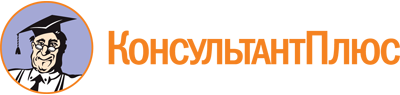 Постановление Правительства МО от 18.03.2013 N 180/9
(ред. от 19.09.2022)
"О Градостроительном совете Московской области"
(вместе с "Положением о Градостроительном совете Московской области")Документ предоставлен КонсультантПлюс

www.consultant.ru

Дата сохранения: 17.12.2022
 Список изменяющих документов(в ред. постановлений Правительства МОот 06.06.2013 N 386/21, от 24.09.2013 N 756/42, от 23.01.2014 N 11/1,от 25.03.2014 N 178/9, от 27.03.2014 N 201/11, от 04.09.2014 N 709/35,от 30.12.2014 N 1192/52, от 30.12.2014 N 1194/51, от 08.04.2015 N 221/7,от 25.10.2016 N 804/39, от 29.08.2017 N 720/31, от 26.09.2017 N 805/35,от 24.04.2018 N 280/16, от 29.05.2018 N 340/19, от 14.09.2018 N 637/24,от 12.05.2020 N 245/12, от 13.05.2021 N 353/14, от 18.06.2021 N 485/18,от 09.11.2021 N 1112/38, от 01.03.2022 N 167/8, от 22.03.2022 N 261/11,от 15.09.2022 N 970/30, от 19.09.2022 N 979/31)Постановлением Правительства МО от 23.01.2014 N 11/1 пункт 2 признан утратившими силу в части утверждения состава Градостроительного совета Московской области.Список изменяющих документов(в ред. постановлений Правительства МОот 06.06.2013 N 386/21, от 24.09.2013 N 756/42, от 23.01.2014 N 11/1,от 25.03.2014 N 178/9, от 27.03.2014 N 201/11, от 04.09.2014 N 709/35,от 30.12.2014 N 1192/52, от 30.12.2014 N 1194/51, от 08.04.2015 N 221/7,от 25.10.2016 N 804/39, от 29.08.2017 N 720/31, от 26.09.2017 N 805/35,от 24.04.2018 N 280/16, от 29.05.2018 N 340/19, от 14.09.2018 N 637/24,от 12.05.2020 N 245/12, от 13.05.2021 N 353/14, от 18.06.2021 N 485/18,от 09.11.2021 N 1112/38, от 01.03.2022 N 167/8, от 22.03.2022 N 261/11,от 15.09.2022 N 970/30, от 19.09.2022 N 979/31)